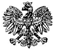 Zgierz, dnia 06.10.2023 r.ZP.272.10.2023.AB/26			 SPROSTOWANIE TREŚCI ZAWIADOMIENIA O WYBORZE OFETY 
W RAMACH ZADANIA NR 1  pn.: „Zimowe utrzymanie pasów drogowych dróg powiatowych na terenie miasta i gminy Aleksandrów Łódzki oraz gminy Parzęczew”Powiat Zgierski reprezentowany przez Zarząd Powiatu Zgierskiego (zwany dalej Zamawiającym), dokonuje sprostowania treści w piśmie z dnia 04.10.2023 r., znak: ZP.272.10.2023.MW/23 ZAWIADOMIENIE O WYBORZE OFERTY W RAMACH ZADANIA NR 1, w postępowaniu prowadzonym w trybie przetargu nieograniczonego pn. „Zimowe utrzymanie dróg” (ID 800594).Prawidłowy zapis w  zawiadomieniu o wyborze oferty w ramach zadnia nr 1 pn.: „Zimowe utrzymanie pasów drogowych dróg powiatowych na terenie miasta i gminy Aleksandrów Łódzki oraz gminy Parzęczew” w brzmieniu:Oferta nr 3 - HUBERTUS Mariusz Malarczyk al. Piłsudskiego 67/49, 90-329 Łódź -cena oferty brutto 503 209,00 zł bruttoOferta nr 4 - P.H.U. MACIEJ Piotr Łuczak ul. Sienkiewicza 21, 99-210 Uniejów – cena oferty brutto 462 745,10 zł bruttoPowyższe sprostowanie wynika z dokonanych popraw omyłek rachunkowych.POUCZENIE	Od niezgodnej z przepisami Ustawy czynności Zamawiającego podjętej w postępowaniu 
o udzielenie zamówienia lub zaniechania czynności, do której Zamawiający jest zobowiązany na podstawie ustawy Wykonawcy przysługują środki ochrony prawnej zgodnie z działem IX Ustawy.Zarząd Powiatu Zgierskiego ___________________________________________________                                                                                                    (podpis Kierownika Zamawiającego lub osoby upoważnionej)	ZARZĄD  POWIATU  ZGIERSKIEGO	95-100 Zgierz, ul. Sadowa 6a   tel. (42) 288 81 00,  fax (42) 719 08 16zarzad@powiat.zgierz.pl,    www.powiat.zgierz.pl